КОМИТЕТ ОБРАЗОВАНИЯЧ И НАУКИ АДМИНИСТРАЦИИ Г.НОВОКУЗНЕЦКАМУНИЦИПАЛЬНОЕ БЮДЖЕТНОЕ УЧРЕЖДЕНИЕ ДОПОЛНИТЕЛЬНОГО ОБРАЗОВАНИЯ «ДОМ ДЕТСКОГО ТВОРЧЕСТВА № 4»e-mail: ddt4_nkz@mail.ru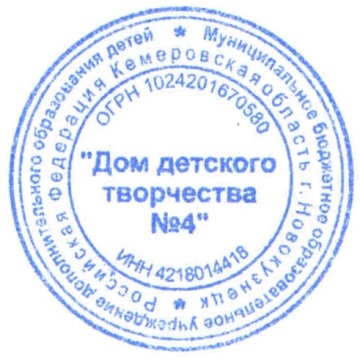 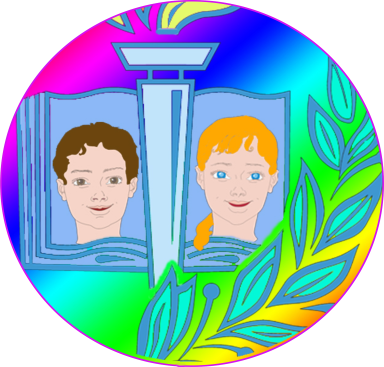                                                                      УТВЕРЖДАЮ:                                                                           Директор МБУ ДО                                                                                             «Дом детского творчества № 4»                                                                                             Приказ № 91/1 от 27.05.2021г.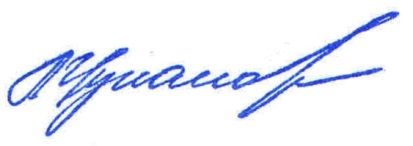                                                                                                       ______________Л.П. ЦукановаДополнительная общеразвивающая  программа  «БЕЛАЯ ЛАДЬЯ»(для учащихся 7-18 лет)Уровень освоения содержания программы – базовыйСрок реализации программы 5 летПрограмма рекомендована к работе педагогическим советомМБУ ДО ДДТ № 4Протокол № 3от «27» мая 2021г.Разработчик: Толмачев Игорь Петрович,педагог дополнительного образованияАдрес:  654059                                                                                   Кемеровская область, г. Новокузнецк,ул. М. Тореза, 82 а,                                                                 тел. 54-63-35Г. НОВОКУЗНЕЦК 2021Комплекс основных характеристик дополнительной общеразвивающей программы1. Общая характеристика программыНаправленность дополнительной общеразвивающей программы «Белая ладья» (далее программа «Белая ладья») – физкультурно-спортивная. Программа «Белая ладья» разработана в соответствии с требованиями ФЗ от 29.12.2012г. № 273 «Об образовании в Российской Федерации» с изменениями 2020 года, ФЗ от 04.12.2007г. № 329 «О физической культуре и спорте в Российской Федерации» (ред. от 02.08.2019г.), Приказа Министерства просвещения РФ от 09.11.2018г. № 196 «Об утверждении Порядка организации и осуществления образовательной деятельности по дополнительным общеобразовательным программам» (с изменениями и дополнениями), СП 2.4.3648-20 (утв. постановлением Главного государственного санитарного врача РФ от 28 сентября 2020г. № 28); методических рекомендаций по проектированию дополнительных общеразвивающих программ (включая разноуровневые программы) (г.Москва, 2015г.),  методических рекомендаций по проектированию дополнительных общеобразовательных общеразвивающих программ (Приложение к письму Комитета образования и науки администрации г.Новокузнецка от 12.09.2016г. № 2628), Устава и других локальных нормативных актов МБУ ДО ДДТ № 4.      Актуальность. Шахматы как специфический   вид  человеческой  деятельности получают все большее  признание в России и во всем Мире. В средние века шахматы были «игрой царей», а в двадцатом веке они стали царицей игр, пленившей своей прелестью миллионы людей. О социальной значимости шахмат, их возрастающей  популярности в мире, можно судить по таким внешним, но весьма  весомым аргументам, как  создание международных организаций, занимающихся популяризацией и пропагандой шахмат, проведением  всемирных  шахматных  олимпиад  и  многочисленных  международных  соревнований, выпуском разнообразной шахматной литературы, организацией научных  семинаров,  конференций, симпозиумов. В  настоящее  время  шахматы  включены   в программу  Олимпийских игр  как вид  спорта.   Международная  шахматная федерация для  юных  шахматистов в разных возрастных группах (до 10, 12, 14, 16, 18 лет)  ежегодно  проводит свои   чемпионаты  и даже Всемирную  детскую Олимпиаду. Социальную значимость определяет  функция  шахмат,  связанная  с  международным,  межнациональным  общением  людей: шахматы сближают людей всех возрастов и профессий  в любой части Земли. Не случайно девиз Международной шахматной федерации: «Мы — одна семья».  По мнению  В. В. Путина:  «…шахматы - не  просто  спорт.  Они  делают  человека  мудрее  и  дальновиднее,  помогают  объективно  оценить  сложившуюся  ситуацию,  просчитать  поступки  на  несколько  «ходов»  вперед, а  главное - воспитывают  характер».  Шахматы  доступны  людям  разного  возраста.  Приобщение  к  ним  не  зависит  от  национальности,  вероисповедания,  материального  положения,  политических  взглядов  и  так  далее,  а  единая  шахматная  символика  создает  необходимые  предпосылки  для  международного  сотрудничества,  обмена  опытом. Шахматы – чуть  ли  не  единственная  наглядная  форма  фиксации  интеллекта  не  только  личности,  но  и  нации  в  целом.  Они – существенная  составляющая  культурного   пространства. Экс президент Российской федерации шахмат, и действующий президент Международной шахматной федерации К.Илюмжинов  заявлял: «Одной из задач ФИДЕ является  развитие детских шахмат. Вкладывая в детей, в шахматы -  мы вкладываем в наше будущее». Программа «Белая ладья» позволяет решать одновременно спортивные, обучающие и развивающие задачи -  не противопоставляя их друг другу. Являясь  мощным  средством  интеллектуального  развития,  шахматы  как  вид  спорта,  позволяют  формировать  у  детей  необходимые  человеческие  качества. Педагогом при определении содержания дополнительной программы  учитывались   разнообразные возможности самого ребенка, интересы  его семьи, образовательных организаций (так называемый социальный заказ).Региональным компонентом данной программы будут выступать следующие весьма существенные факторы:1)	Универсальность навыков, приобретаемых в процессе занятий шахматамиПомимо того, что  при тренировочных занятиях происходят сложные психические процессы в организме человека, так к этим процессам приобщается ещё и фактор времени.  То есть шахматный игрок, во время партии вынужден решать,  возникающие сложные ситуации в ограниченное время. При таком подходе происходит  развитие весьма существенного навыка – «интеллектуальной реакции», которая играет очень существенную роль, практически в любой сфере человеческой деятельности, и ни одна из выбранных в будущем  профессий, не будет являться исключением!2)	Перспективность приобретаемых навыковКузбасс – является индустриальным регионом РФ. Однако уже сейчас приходится считаться с тем, что на смену «Индустриальному XX веку» приходит «Информационный XXI век». Что в будущем, будет ощущаться всё более «рельефно», и «информационные технологии» будут постепенно вытеснять физический труд человека.  Конечно же, в обозримом будущем физический труд себя не изживёт, тем более что он в меру так же полезен для организма, но шахматы, прежде всего, приучают именно к интеллектуальному труду.         3)	 Профориентация, как следствие влияния занятий шахматами            Все перечисленные выше качества,  безусловно, обогащают интеллектуальное развитие личности, что в свою очередь, несомненно, положительно сказывается впоследствии, как на освоении выбранной профессии, так и на дальнейшем совершенствовании профессиональных навыков в уже выбранной сфере деятельности. Необходимо так же отметить столь важный момент, каким является профориентация. Шахматы учат мыслить – вариантами, а, следовательно, и сам выбор  будущей профессии будет тщательно проанализирован и подобран гораздо точнее.     При разработке программы «Белая ладья» использованы тренерские  технологии    шахматных  центров  Москвы,  Санкт-Петербурга, Архангельска,  Перми  и  других городов, а  также  феноменальный  эксперимент  венгерского тренера  Ласло  Полгара и новейшие  педагогические достижения, компьютерные  материалы и  публикации   из  шахматных  журналов,  книг,  учебников.  Отличительной особенностью программы «Белая ладья» является, что программа допускает возможность корректировки, дополнения  новым  материалом и видоизменения тематического содержания в процессе обучения для обеспечения  каждому из учащихся возможности индивидуальной образовательной траектории. Программа предусматривает личностно-ориентированный подход, который заключается в определении  содержания, тем для изучения, в соответствии  с интересами  самих учащихся; использование учащимися предполагаемой в учебной программе образовательной продукции, элементов творчества на занятиях. Принципы обученияИндивидуальный подход  заложен  в  программу   как один из важнейших принципов обучения и воспитания. Он имеет два главных аспекта. Во-первых, воспитательное воздействие направлено   на   каждого юного шахматиста. Во-вторых, используются  знания индивидуальных  особенностей  и  условий  жизни каждого, их учет  в  процессе   обучения и воспитания. Такой  личностно – ориентированный подход  предполагает построение обучения в соответствии с учетом   природных, физических и психических  свойств личности. Обучающийся с помощью педагога выступает в роли организатора своего образования: формулирует цели, отбирает тематику, предполагает  свои конечные образовательные продукты и формы их представления, составляет план работы, отбирает средства и способы деятельности, устанавливает систему контроля и оценки своей деятельности.Знание ряда индивидуально-психологических  характеристик и особенностей  личности, ее мотиваций по отношению к шахматам позволило  дифференцировать задания по степени трудности, с  развитием  способностей  более одаренных.Программой  предусмотрено,  что   в  эвристическом обучении развивается не  только учащийся, но и программа его образования. Программа составляется и корректируется в ходе деятельности самого учащегося, который оказывается субъектом, конструктором своего образования, полноправным источником и организатором своих знаний.Организация образовательной деятельностиФорма обучения – очная.  Основной формой образовательной деятельности являются занятия, которые проводятся по группам, наполняемость групп – 7-18 учащихся.По нормативным срокам реализации программа рассчитана на 5 лет. Общий объем часов за пять лет обучения составляет 680 ч. (1 год – 136ч.; 2 год - 136ч.; 3 год - 136ч.; 4 год – 136ч; 5 год – 136ч.). Объем учебного материала рассчитан на 34 учебные недели в год, начало учебного года с третьей недели сентября.Форма и режим занятийВ объединение на общих основаниях принимаются дети от 7 до 18 лет. Количество детей в группах  и режим занятий зависит от уровня спортивной квалификации   учащихся. Состав  групп  определяется с учётом возрастных особенностей и  психофизиологического  развития детей, а также наличием специальных шахматных знаний, умений и навыков. Допускается деление групп на подгруппы или звенья; в соответствии  с  реализацией личностно-ориентированного подхода  и учебных  целей. В группу 1 года обучения (начинающие) принимаются: все желающие, не имеющие медицинских противопоказаний, для занятий по виду спорта – шахматы. Требования к подготовке на этом на этом этапе – отсутствуют!   В учебно-тренировочные группы от 3 юношеского и до 3 взрослого разряда принимаются  шахматисты – разрядники,  имеющие соответствующую подготовку и  желающие  получить  более  высокую  квалификацию,  соответствующие нормативным  требованиям и  показавшие хорошие знания, умения и навыки при тестировании или собеседовании, либо предоставившие необходимые документы подтверждающие их квалификацию ( квалификационные книжки спортсменов, приказы о присвоении разрядов, турнирные таблицы, рейтинг листы, либо соответствующие грамоты призовых мест и участия в турнирах).   Досрочный перевод осуществляется  в  индивидуальном порядке на основании требований единой  спортивной  классификации     или  при досрочном выполнении программных требований  для данного разряда. Подразумевается, что за пять лет  обучения, учащиеся  могут пройти путь от начинающего до шахматиста первого взрослого  разряда.  При реализации  программы применяется   дифференцированный, индивидуальный  подход: наиболее способные и одарённые учащиеся могут освоить курс программы за более короткий срок  и продолжать совершенствование спортивного мастерства по индивидуальным учебным планам.Программа «Белая ладья» так же может быть реализована в полном объёме с применением дистанционных технологий и использованием необходимых Интернет-ресурсов (ЭОР), по каждой теме каждого раздела, в случае возникновения непредвиденных обстоятельств и ситуаций таких как: карантин;  временная неспособность посещения занятий учащимися, связанная с катаклизмами природного характера;  несчастные случаи; травма учащихся; семейные обстоятельства; смена адреса проживания и пр. В варианте реализации программы с использованием «дистанционных технологий» родителям (законным представителям) обучающихся детей, необходимо следить за предлагаемым контентом, которые не должны наносить вред здоровью детей, и их нравственному и духовному развитию согласно ст. 14 РФ Закона «Об основных гарантиях прав ребёнка в РФ».В программе даны ссылки лишь на самые важные и основные дистанционные занятия и задания. 	Необходимые Интернет-источники, которые могут быть использованы при варианте обучения, с применением «дистанционных технологий» по программе, а также в качестве дополнительного материала по занятиям и заданиям к ним, приведены в соответствии с темами программы.   Состав учащихся и режим учебной работы:Требования к уровню подготовки учащихсяУровень подготовки детей при приёме в группы и  основания  для перевода учащихся  на  следующий этап обучения.Группы  начинающих первого года обучения:Комплектование групп: из  всех желающих обучаться, при наличии допуска от врача и  без предъявления требований к подготовке.При переводе на другой этап обучения: Владение  в конце года элементарными основами шахматной игры, умение провести шахматную партию от  начала до конца.              Учебно-тренировочные группы второго года обучения:Комплектование групп из  желающих обучаться, при наличии допуска от врача и  владеющих элементарными навыками шахматной игры, умеющим решать задачи на постановку мата в 1 ход, либо имеющих 4-ый  юношеский разряд по виду спорта – шахматы.                       Учебно-тренировочные группы  третьего года обучения:Комплектование групп из  желающих обучаться, при наличии допуска от врача и умеющими использовать большое материальное преимущество, решать форсированные  комбинации  и задачи на постановку мата в 2 хода, либо имеющих 3 – й юношеский разряд по виду спорта – шахматы.                       Учебно-тренировочные  группы четвёртого года обучения:Комплектование групп из  желающих обучаться, при наличии допуска от врача и умения: оценивать позицию и составлять стратегический план, теоретически грамотно вести  шахматную партию во всех её стадиях, решать комбинации на сочетание тактических идей и задачи на постановку мата в 3 хода, либо имеющих 2 – ой юношеский разряд по виду спорта – шахматы.                       Учебно-тренировочные  группы пятого года обучения:Комплектование групп из  желающих обучаться, при наличии допуска от врача и умения: оценивать позицию и составлять стратегический план, теоретически грамотно вести  шахматную партию во всех её стадиях, решать комбинации на сочетание тактических идей и задачи на постановку мата в 3 и более ходов, имеющие необходимые навыки при решении шахматных этюдов,  способные безукоризненно проводить заключительную часть партии, уметь защищать худшие позиции, либо имеющих 1 – ой юношеский разряд по виду спорта – шахматы. Индивидуальные группы одаренных учащихсяНаправленность  циклов – обучающие – развивающие.   Основные  формы  занятий с одаренными детьми: практические индивидуальные,  специальные  домашние  задания.Цели и задачи программы *Цель программы: формирование личностных качеств, интеллекта и творческого мышления ребенка в процессе обучения игре в шахматы.Задачи программы1. Развивать   у детей в  процессе  шахматной  игры интеллект, творческое   и    логическое  мышление  (анализ,    синтез,   сравнение,  обобщение  и  др.).2. Обучать умению  пользоваться  информационными  базами,  игровыми  и  аналитическими  шахматными  программами.3. Воспитывать  у  шахматистов  лучшие  спортивные  качества: стремление к победе, смекалку, волевые усилия.* В соответствие с компетентностным подходом в образовательной деятельности, применяемым в МБУ ДО ДДТ № 4, в дополнительных общеразвивающих программам отсутствует типология задач по группам: обучающие, воспитательные и развивающие. Содержание программыУчебный план1 год обучения2 год обучения 3 год обучения 4 год обучения 5 год обучения Содержание программы1 год обучения  Раздел 1. ВведениеТеория. Вводное занятие. История происхождения  шахмат. Краткое знакомство с шахматной доской и фигурами. Шахматная доска.  Белые и черные поля.  Горизонталь. Вертикаль.   Шахматная доска.  Центр. Диагональ.  Шахматная нотация. Начальная расстановка фигур. Первоначальные понятия и правила шахматной игры.Практика. Дидактические игры и игровые задания. Графические работы. Упражнения. Практическая игра.Вариант занятия с использованием дистанционных технологий (ЭОР):https://www.youtube.com/watch?v=q4vI4n58m18(история возникновения шахмат)https://www.youtube.com/watch?v=2yVGuIekn10(нотация и расстановка фигур) Раздел 2. Элементы тактикиТеория. Нападение. Взятие. Атака. Защита. Запоминание расположения фигур. Двойной удар. Узнаём  название шахматных полей. Ценность шахматных фигур. Связка фигуры. Виды связок. Обучение шахматной нотации. Отвлеченные фигуры. Многопешечные окончания. Отвлеченные фигуры. Более сложные примеры. Завлечение. «Ключевые» поля. Сильнейшие шахматисты. Чемпионы мира по шахматам. Биография и творчество. Как играют чемпионы. Практика. Тренировка Заполнение  одной  из  горизонтальных  линий шахматной доски пешками. Заполнение  одной из вертикалей шахматной  доски. Заполнение  одной из диагоналей шахматной  доски по зрительной памяти. Фрагменты из партий. Учебные позиции. Составление фрагментов из партий по памяти. Разбор на демонстрационной доске. Партии из практики чемпионов мира. Комбинации. Уничтожение защиты.Практическая игра. Игра «Морской бой. Решение комбинаций и задач. Задачи: «Лабиринты», Перехитри часовых, «Мат в один ход». Тест «В какую силу я играю». Тест «Как стояли фигуры?».Вариант занятия с использованием дистанционных технологий (ЭОР):https://www.youtube.com/watch?v=7cjqxTO3x1I(ценность фигур)https://www.youtube.com/watch?v=Npqg95f6_OI(завлечение и отвлечение) Раздел 3.Элементарные окончанияТеория. Мат одинокому королю. Линейный мат двумя ладьями. Рокировка. Виды рокировки. Ферзь. Постановка мата ферзём. Ладья. Постановка мата ладьёй. Сравнительная сила ладьи и слона. Король. Понятие «Шах». Три способа защиты от шаха. Главная цель шахматной игры: «Мат» королю соперника.Практика. Игровые упражнения. Решение учебных задач. Задачи «Один в поле воин». Задачи на постановку мата в один ход. Учебные позиции. Игра «Шахматное лото». Игра «Морской бой». Дидактические игры ладьямиВариант занятия с использованием дистанционных технологий (ЭОР):https://www.youtube.com/watch?v=FMcHeOvWcvg(правила выполнения рокировки)https://www.youtube.com/watch?v=DQEhPeS7y3M(мат тяжёлыми фигурами, мат 2 – я слонами из следующего урока)Раздел 4. Пешечные окончанияТеория. Король против короля с пешкой.Практика. Учебные позиции. Турнирные партии. Участие в турнирах.Вариант занятия с использованием дистанционных технологий (ЭОР):https://www.youtube.com/watch?v=XWT35R09tlo(пешечный эндшпиль Кр + п vs Кр)Раздел 5. Сектор ДебютТеория. Катастрофа на старте. Дебют. Неправильное начало. Секреты «Русской партии». Правила «матования» слонами. Северный гамбит. Изучение дебюта. Итальянская партия. Завлечение. Эндшпиль. Три главных дебюта. Пешечная структура. Какие бывают пешки.Практика. Решение упражнений и задач. Практическая игра. Тематические партии. Участие в квалификационных турнирах.Вариант занятия с использованием дистанционных технологий (ЭОР):https://www.youtube.com/watch?v=W4FiTScqujE(основные принципы дебюта)https://www.youtube.com/watch?v=lPuwbpzbxoM(итальянская партия)2 год обученияРаздел 1. ВведениеТеория. Исторический обзор развития шахмат конца XVIII века. Позиционные принципы игры Вильгельма Стейница.Практика. Тест.Вариант урока с использованием дистанционных технологий (ЭОР):https://www.youtube.com/watch?v=46aacpM39YY(шахматы XVIII века)https://www.youtube.com/watch?v=Rgs2oauZ_Bc(шахматы на Руси)https://www.youtube.com/watch?v=N9uuF-mNId0(партия Иоанн Грозный – Борис Годунов XVI век) https://www.youtube.com/watch?v=RemczIrXNb8(Адольф Андерсен 1 часть)Раздел 2. Элементы тактикиТеория. Тактические приемы и комбинации. Двойной удар. Связка. Виды связок. Открытое нападение. Открытый шах. Завлечение. Отвлечение. Двойной шах. Блокировка.   Уничтожение защиты. Перекрытие. «Рентген». Освобождение поля, линии.Практика. Практическая игра. Упражнения. Партия. Шахматный турнир «Звёздочка». Региональный шахматный турнир. «Осенний марафон». Тест.Вариант занятия с использованием дистанционных технологий (ЭОР):https://www.youtube.com/watch?v=Awa10eyd9mU(двойной удар)
https://www.youtube.com/watch?v=JWbtc0SF-Ks(связка)
https://www.youtube.com/watch?v=3CKU-RKnOis(рентген)Раздел 3. ЭндшпильТеория. Пешечные окончания. Много пешечные окончания. Поля соответствия. Реализация лишней пешки. Отдалённая проходная. Защищённая проходная. Коневые окончания. Конь против пешек. Слоновые окончания. Слон против пешек. Одноцветные и разноцветные слоны. Хорошие и плохие слоны. Ладейные окончания. Ферзевые окончания. Ферзь против ладьи. Легко фигурные окончания. Тяжёло фигурные окончания.Практика. Построение «мостика». Решение  тематических упражнений. Практическая игра. Партия. Тест. Вариант занятия с использованием дистанционных технологий (ЭОР):https://www.youtube.com/watch?v=PppNmmViQJg(правило квадрата)https://www.youtube.com/watch?v=YOASiT3hJ38(оппозиция и отталкивание)https://www.youtube.com/watch?v=9lBrpUK692g(правило треугольника)https://www.youtube.com/watch?v=ffKKWfmVVaY(проходная пешка)https://www.youtube.com/watch?v=3y6POmxJCZ4(отдалённая проходная пешка)https://www.youtube.com/watch?v=apaRryu7mhM(защищённая проходная пешка)https://www.youtube.com/watch?v=5_AqWoS9Xts(Ферзь vs Ладья)https://www.youtube.com/watch?v=xaj7fK2HkJA(ладейные окончания)Раздел 4. Атака короляТеория. Атака на не рокировавшегося короля. Атака позиции короткой  рокировки. Атака позиции длинной  рокировки. Атака при разносторонних  рокировках.Практика. Разбор на демонстрационной доске. Решение задач. Тест. Вариант занятия с использованием дистанционных технологий (ЭОР):https://www.youtube.com/watch?v=nfed7_JWeDU(взаимодействие фигур при атаке)https://www.youtube.com/watch?v=UgIV4TYbItM(атака на короля)https://www.youtube.com/watch?v=8YAKvwLV08g(атака на короля 2 – я часть)Раздел 5. ДебютТеория. Королевский гамбит. Тематические партии. Защита двух коней. Дебют четырёх коней. Защита Филидора. Шотландская партия. Тематические партии. Испанская партия. Основная линия. Понятие инициативы в дебюте. Оценка позиции в дебюте.Практика. Практическая игра. Региональный шахматный турнир «Весенний марафон». Тематические партии. Шотландская партия. Испанская партия. Основная линия. Разбор на демонстрационной доске. Решение  тематических упражнений. Тематическая игра. Тест. Анализ сыгранных партий.Вариант занятия с использованием дистанционных технологий (ЭОР):https://www.youtube.com/watch?v=CaH2mhH70fc(ловушка в королевском гамбите за чёрных)https://www.youtube.com/watch?v=h2BHmseGdI0(контр гамбит Фалькбеера) https://www.youtube.com/watch?v=ZDJk8UmRtpI(защита Филидора)https://www.youtube.com/watch?v=EmvYJEiMPuI(шотландская партия)https://www.youtube.com/watch?v=5kF19PtZaGE(испанская партия)Раздел 6. ЦентрТеория. Открытый центр. Закрытый центр. Проблема центра. Закрытый пешечный центр. Неподвижный или подвижный пешечный  центр. Пешечный прорыв в центре и образование проходной пешки. Пешечно-фигурный центр. Статический центр. Динамический центр.Практика. Практическая игра. Дидактические игры и задания. Игра  с  применением  всех  шахматных  правил. Участие в соревнованиях посвящённые «Дню Победы». Открытое занятие.Вариант занятия с использованием дистанционных технологий (ЭОР):https://www.youtube.com/watch?v=CsY5wdl8sFg(захват центра)https://www.youtube.com/watch?v=hj8r1dF1Zlw(подвижный центр)https://www.youtube.com/watch?v=XsiEdYi4fGg(борьба с подвижным центром)https://www.youtube.com/watch?v=zhYxtXShSbo(закрытый центр, контрудар в центре)3 год  обученияРаздел 1. История шахмат XIX-XX в. (наши дни)Теория. Исторический обзор развития шахмат.Практика. ТестВариант занятия с использованием дистанционных технологий (ЭОР):https://www.youtube.com/watch?v=LZEd6ZtSxCo(ЭВМ играет в шахматы)Раздел 2. Основы стратегииТеория. Хорошие и плохие слоны. Слон сильнее коня. Конь сильнее слона. Разноцветные слоны в миттельшпиле. Открытые, полуоткрытые линии  и атака на короля. Форпост на открытой и полуоткрытой линии. Борьба  за открытую  линию. Сильный пешечный центр.  Подрыв пешечного центра. Слабые поля. О некоторых сильных полях. Пешечные слабости. Сдвоенные пешки. Отсталая пешка па полуоткрытой  линии. Проходная пешка. Фигуры  против  пешечного  центра. Фигурно-пешечный центр. Роль центра при фланговых  операциях. Два слона в миттельшпиле. Успешная  борьба  против двух  слонов.Практика. Решение  тематических упражнений.  Тренировка техники  расчета.Вариант занятия с использованием дистанционных технологий (ЭОР):https://www.youtube.com/watch?v=dboW3mfMKZs(понятие стратегии)https://www.youtube.com/watch?v=sRCGfgBnfXc(основы стратегии)https://www.youtube.com/watch?v=ZC9mpL6TR1o(связь стратегии и тактики)https://www.youtube.com/watch?v=5M8-1ZWFl6o(стратегия эндшпиля)https://www.youtube.com/watch?v=Z6CB6-FxnoA(стратегия миттельшпиля – 1 часть)https://www.youtube.com/watch?v=RJIEp7NZi78(стратегия – перевод коня)https://www.youtube.com/watch?v=AlCgISAKpR4(стратегия – слабые поля)https://www.youtube.com/watch?v=E7XawnWXIRI(стратегия – перевод Рубинштейна)https://www.youtube.com/watch?v=lSHP8obK1xo(стратегия – атака на 2-х флангах) https://www.youtube.com/watch?v=RkwodgiF4a0(стратегия - пешечное большинство)https://www.youtube.com/watch?v=aEUc848vgOk(стратегия – давление на фигурный центр)Раздел 3.  Борьба  при  нестандартном  соотношении  силТеория. Ферзь  против  двух  ладей. Ферзь  против  ладьи  и легкой фигуры. Ферзь  против  трех легких фигур. Компенсация  за ферзя. Две ладьи против трех легких фигур. Две легкие фигуры против ладьи (с пешками). Ладья против легкой фигуры и двух пешек. Компенсация за ладью. Легкая фигура против трех пешек. Компенсация за легкую фигуру.Практика. Разбор на демонстрационной доске. Тренировка техники  расчета. Практическая игра.Вариант занятия с использованием дистанционных технологий (ЭОР):https://www.youtube.com/watch?v=zl8Vidsw-c8(Ф vs Л + Л – партия)https://www.youtube.com/watch?v=LtEwgGnHfuA(Ф vs Л + Л – партия №2)https://www.youtube.com/watch?v=6TGyRZL3wbQ(Ф vs 3 – х лёгких фигур)https://www.youtube.com/watch?v=JAdoE8pC0sU(Ф vs 3 – х лёгких фигур пример №2)
https://www.youtube.com/watch?v=TTQ9yxIPW5I
(Ф vs 3 – Л + лёгкая фигура)https://www.youtube.com/watch?v=wz-AJh87VaU(Ф vs 3 – Л + лёгкая фигура пример №2)https://www.youtube.com/watch?v=sT1Vp7LJiGo(Ф vs 3 – Л + лёгкая фигура пример №3)Раздел 4. ОкончанияТеория. Геометрия доски. «Метод отталкивания». Окончания с проходными пешками с двух  сторон. Прорыв. Лучшее пешечное расположение. Запасные темпы. Активность  короля. Владение 7-й горизонталью. Использование открытой линии. Окончание с проходными пешками. Использование пешечных окончаний. Об активности в ладейных окончаниях.Практика. Разбор на демонстрационной доске. Решение  тематических задач. Практическая игра. Вариант занятия с использованием дистанционных технологий (ЭОР):https://www.youtube.com/watch?v=_tP-J6ONlCw(активность ладьи в эндшпиле)https://www.youtube.com/watch?v=O5vkLV-O9Rg(теоретические позиции ладейных окончаний) https://www.youtube.com/watch?v=KtWPbeogpGk(принцип прицепа в ладейных окончаниях)https://www.youtube.com/watch?v=GiP9OqX-WLM(Л vs С или К)Раздел 5. Пешечные окончанияТеория. Основные идеи и технические приемы в пешечных окончаниях.  Реализация лишней пешки. Отдаленная проходная пешка. Защищенная  проходная пешка. Борьба против пешки. Пешечные слабости. Поля соответствия в пешечных окончаниях. Конь против пешек. Конь с пешками против коня с пешками. Борьба слона с пешками против слона с пешками. Борьба Ферзя против пешек.Практика. Решение пешечных задач. Решение упражнений. Вариант занятия с использованием дистанционных технологий (ЭОР):https://www.youtube.com/watch?v=CNq3AZh2hXQ(активность короля в пешечном эндшпиле)https://www.youtube.com/watch?v=be4SMQ0Idu0(принцип маятника в пешечном эндшпиле)https://www.youtube.com/watch?v=Yr9YOElsCos(пешечный прорыв)https://www.youtube.com/watch?v=kZwJvgATHxE(лишняя пешка в эндшпиле)
Раздел 6. Конкурсы, решения комбинаций и задачТеория. Знакомство с основными принципы при решении задач.Практика. Решение комбинаций и задач. Игра и участие в классификационных турнирах и конкурсах (Новогодний турнир, фестивали и чемпионаты города).Вариант занятия с использованием дистанционных технологий (ЭОР):https://www.youtube.com/watch?v=4as747gOYPc(принципы решения шахматных задач)https://www.youtube.com/watch?v=oYg2SRShgD8(задачи на мат в 2 хода)4 год  обученияРаздел 1. История шахмат XX-XXI в. (наши дни)Теория. Исторический обзор развития шахмат.Практика. Тест.Вариант занятия с использованием дистанционных технологий (ЭОР):https://www.youtube.com/watch?v=6c0Fse9NrvQ(обзор шахмат/век шахмат/власть факта/телеканал культура от 05.11.2018г.) https://www.youtube.com/watch?v=fqoBOKV84CY[компьютерные алгоритмы в шахматах для 5 г.о.]Раздел 2. Типовые стратегические приёмыТеория. Использование пешечного перевеса на ферзевом фланге. Использование пешечного перевеса в центре или на королевском фланге. Борьба с пешечным перевесом на фланге. Пешечная цепь. Качественное пешечное превосходство. Дорогу  ее  Величеству  пешке. Дефекты  в  пешечной  цепи. Ограничение  подвижности  при  сдвоенных  пешках. Относительная  безопасность  пешечной  линии. Ограничение подвижности и блокада. Пешечная пара «с3+d4» на полуоткрытых линиях. Изолированная пешка в центре доски. «Висячие» пешки. «Карлсбадская» структура. Закрытый центр. Сдвоенные  пешкиПрактика. Решение  тематических упражнений. Разбор на демонстрационной доске.  Решение  тематических задач. Практическая игра. Вариант занятия с использованием дистанционных технологий (ЭОР):https://www.youtube.com/watch?v=4GST0ZZzsNw(пешечная структура, прстранство)https://www.youtube.com/watch?v=l7ocW71O4JE(пешечная структура, слабые поля)https://www.youtube.com/watch?v=6nEbTn0etcI(изолированная пешка в миттельшпиле)https://www.youtube.com/watch?v=ON_VkqjtAds(изолированная пешка в эндшпиле)Раздел 3. Техника расчёта вариантовТеория. Жертва фигуры за атаку. Динамическая жертва пешки. Определение « ходов – кандидатов». Составление «сети вариантов».  Практика. Разбор на демонстрационной доске. Тренировка «техники  расчета». Практическая игра.Вариант занятия с использованием дистанционных технологий (ЭОР):https://www.youtube.com/watch?v=kLyPa02yTp0(тренировка расчёта вариантов)https://www.youtube.com/watch?v=BbQUqcHd6SI(видение доски, расчёт вариантов)https://www.youtube.com/watch?v=dyVj1iU3mog(техника расчёта вариантов)https://www.youtube.com/watch?v=VnODpolcEBk(ошибки при расчёте вариантов)https://www.youtube.com/watch?v=MlcpusR4e50(задания на расчёт вариантов)
Раздел 4.  Ладейные окончанияТеория. Метод «отрезания Короля противника Ладьёй». Принцип Тарраша. Позиция Филидора. Построение «Мостика». Ладья против пешек. Ладья с пешкой против ладьи. Ладья и крайняя пешка против ладьи.Практика. Разбор на демонстрационной доске. Решение  тематических задач и этюдов. Практическая игра.Вариант занятия с использованием дистанционных технологий (ЭОР):https://www.youtube.com/watch?v=efZszvf3Ixg(Л + п vs Л при отрезанном Короле)https://www.youtube.com/watch?v=nLjLNe_m0is(ладейные много пешечные окончания)https://www.youtube.com/watch?v=fTgc5pRcI8A(ладейные окончания с пешкой на 7- ой горизонтали, позиция Лусены)https://www.youtube.com/watch?v=hrwCJ8qkE1Q(ладейные окончания с пешкой на 6 - ой горизонтали)Раздел 5. Дебютные системы (на примере старо индийской защиты)Теория. Исторический обзор развития «дебютных систем в шахматах».Стратегические идеи в Староиндийской защите. Стратегические идеи в Староиндийской защите: система Земиша. Стратегические идеи в Староиндийской защите: система фианкето. Стратегические идеи в Староиндийской защите: классическая система. Стратегические идеи в Староиндийской защите: системе Авербаха. Стратегические идеи в Староиндийской защите: Лондонская система.Практика. Работа над дебютным репертуаром. Анализ партий. Тематическая игра. Тест.Вариант занятия с использованием дистанционных технологий (ЭОР):https://www.youtube.com/watch?v=wsc93iaCdJQ(ловушки в старо индийской защите) https://www.youtube.com/watch?v=eALNhvTXgok(вариант 4 – х пешек)https://www.youtube.com/watch?v=ik4jqBUZsvY(классическая система)https://www.youtube.com/watch?v=UJdHXwj3sas(вариант Петросяна)https://www.youtube.com/watch?v=nc1pj4h9kJA(вариант Глигорича)https://www.youtube.com/watch?v=FBp0y3hYORU(система фианкетто)https://www.youtube.com/watch?v=tTgvfKdfoS0(вариант Земиша)https://www.youtube.com/watch?v=QoKTxsClcFg(система Авербаха)https://www.youtube.com/watch?v=lSGHGpMj138(лондонская система)Раздел 6. Конкурсы решения комбинаций задач и этюдов Теория. Знакомство с основными принципы при решении задач и этюдов.Практика. Решение комбинаций задач и этюдов. Игра и участие в классификационных турнирах и конкурсах (Новогодний турнир, фестивали и чемпионаты города).Вариант занятия с использованием дистанционных технологий (ЭОР):https://www.youtube.com/watch?v=Z-pxDcfFJuo(задачи – задания)https://www.youtube.com/watch?v=X6DZJQMly5A(понятие – этюд)https://www.youtube.com/watch?v=pHy2oE9mJ_M(этюды – ознакомление, этюд Р. Рети)https://www.youtube.com/watch?v=mDP1Tqz09tI(этюды – ознакомление, этюд В. Чеховера)https://www.youtube.com/watch?v=U5QWJCwfWmY(ладейное окончание – этюд Сааведра 1895г.)https://www.youtube.com/watch?v=I2xRSynAbf0(ладейные окончания – этюд Ж. Барбье, Сааведра 1895г.)https://www.youtube.com/watch?v=w4VPgJZp_gs(ладейное окончание – этюд Ф. Стаммы 1745г.)5 год  обученияРаздел 1. Развитие шахмат в XXI в. (наши дни)Теория. Исторический обзор развития шахмат.Практика. Тест.Вариант занятия с использованием дистанционных технологий (ЭОР):https://www.youtube.com/watch?v=fqoBOKV84CY(компьютерные алгоритмы в шахматах)https://www.youtube.com/watch?v=R5zQNmv7vNU(применение нейросети в шаматах) Раздел 2. Дебютные системы (на примере основных вариантов  сицилианской защиты)Теория. Исторический обзор развития «дебютных систем в шахматах». Сицилианская защита – история возникновения дебюта.Практика. Работа над дебютным репертуаром. Углублённый анализ возникающих позиций основных вариантов сицилианской защиты: Вариант дракона; Система Мароци; Сицилианский гамбит; Схевенингенский вариант; Атака Созина; Атака Кереса; Гамбит Каспарова; Вариант Найдорфа; Атака Раузера; Вариант отравленной пешки; Закрытая система; Вариант Россолимо; Гамбит Мора; Вариант О’Келли; Вариант Паульсена; Челябинский вариант; Вариант Алапина.Анализ партий. Тематическая игра. Тест.Вариант занятия с использованием дистанционных технологий (ЭОР):https://www.youtube.com/watch?v=V6UhIIiyWg4 – ознакомлениеhttps://www.youtube.com/watch?v=HPhA14X8o1o – «ускоренный дракон»(Вариант дракона;)https://www.youtube.com/watch?v=IUfoMh2Iid0(Система Мароци;)https://www.youtube.com/watch?v=k779BPTHTkwhttps://www.youtube.com/watch?v=zWx4Ptz4G2g(партия Савченко – Дубов) (Сицилианский гамбит;)https://www.youtube.com/watch?v=Z92e3AGB5uU – за белый цветhttps://www.youtube.com/watch?v=hIw1nLILBf0 – за чёрный цвет(Схевенингенский вариант;)https://www.youtube.com/watch?v=OSFpySh1x7c(Атака Созина;)https://www.youtube.com/watch?v=6SsHMaLnfbA(Атака Кереса;)https://www.youtube.com/watch?v=pah5lGFH0R0 - ознакомлениеhttps://www.youtube.com/watch?v=yh_5AadhKSY – другой вариант(Гамбит Каспарова;)https://www.youtube.com/watch?v=gChav8k-bZ8(Вариант Найдорфа;)https://www.youtube.com/watch?v=oGJay0Vk8Zk(Атака Раузера;)https://www.youtube.com/watch?v=cj4ev801EqU – за белый цветhttps://www.youtube.com/watch?v=u6lqkHqgNMM – за чёрный цвет(Вариант отравленной пешки;)https://www.youtube.com/watch?v=tg_xBroB0lU – 1-ая частьhttps://www.youtube.com/watch?v=gVmB_2fy5wg – 2-ая частьhttps://www.youtube.com/watch?v=RdPBp-ItAIg – за чёрный цвет(Закрытая система;)https://www.youtube.com/watch?v=xw9BDDuQf58 - ознакомлениеhttps://www.youtube.com/watch?v=l4IQmcvtjxE – изучение за белыхhttps://www.youtube.com/watch?v=lR5dhz4cbsA – обзор партии(Вариант Россолимо;) https://www.youtube.com/watch?v=AsOEmcmR71o(Гамбит Мора;)https://www.youtube.com/watch?v=t6XCCuULcgs – 1-ая частьhttps://www.youtube.com/watch?v=g0U7u8Rzo-Q – 2-ая часть(Вариант О’Келли;)https://www.youtube.com/watch?v=VlnF-Ezu4HY – 1-ая частьhttps://www.youtube.com/watch?v=M7rs-ET-fl0 – 2-ая частьhttps://www.youtube.com/watch?v=DEG8aL6F5Qc – 3-ья часть(Вариант Паульсена;)https://www.youtube.com/watch?v=_JdY2vUOtS4 - ознакомлениеhttps://www.youtube.com/watch?v=LnQLf-CYnIk - изучение(Челябинский вариант;)https://www.youtube.com/watch?v=4zQJZ6LfwAM(Вариант Алапина.)Раздел 3. Ферзевые окончанияТеория. Основные принципы разыгрывания ферзевых окончаний. Правила Полерио и Лолли.Практика. Разбор на демонстрационной доске. Решение  тематических задач и этюдов. Практическая игра.Вариант занятия с использованием дистанционных технологий (ЭОР):https://www.youtube.com/watch?v=PhGR0ywBlZ4(правила Полерио и Лолли)https://www.youtube.com/watch?v=hU6LnRf0QYU – трансформация пешекhttps://www.youtube.com/watch?v=FRpjPPtVdqw – обзор практической партииРаздел 4. Тактические приёмы с учётом контр - игрыТеория. Тактические приемы и комбинации. Двойной удар. Связка. Виды связок. Открытое нападение. Открытый шах. Завлечение. Отвлечение. Двойной шах. Блокировка.   Уничтожение защиты. Перекрытие. «Рентген». Освобождение поля, линии. Сочетание тактических приёмов.Практика. Практическая игра. Упражнения. Партия. Шахматный турнир «Звёздочка». Региональный шахматный турнир. «Зимний марафон». Тест.Вариант занятия с использованием дистанционных технологий (ЭОР):https://www.youtube.com/watch?v=N-Gd4KyYIVg(сочетание тактических приёмов)https://www.youtube.com/watch?v=wTXfweinBYM(промежуточный ход)https://www.youtube.com/watch?v=Fk0MxFlkK28(тактика для первого разряда)https://www.youtube.com/watch?v=RsT4z-S3y6k(нагнетание угроз)https://www.youtube.com/watch?v=0g-2Fx_Bquw(тактика для первого разряда – продолжение) https://www.youtube.com/watch?v=1J8nZxyGYeE(ассорти – комбинации)https://www.youtube.com/watch?v=wwECVrdPIls(осложнения)https://www.youtube.com/watch?v=bDkTKR9L9zk(сложная тактика)https://www.youtube.com/watch?v=Ph1SnFKP0ig(сложная тактика – продолжение)https://www.youtube.com/watch?v=Zbi9YR1KBzM(тактика для норматива – КМС)https://www.youtube.com/watch?v=g9eoO0C_vNU(тактика для норматива – МФ)Раздел 5.  Тяжело фигурные окончанияТеория. Основные принципы разыгрывания тяжело фигурных эндшпилей. Практика. Разбор на демонстрационной доске. Решение  тематических задач и этюдов. Практическая игра.Вариант занятия с использованием дистанционных технологий (ЭОР):https://www.youtube.com/watch?v=zI8KHFfYPp4(тяжело фигурный эндшпиль – пример из партии Торе - Романишин)https://www.youtube.com/watch?v=wttJP_aWlng(тяжело фигурный эндшпиль – пример из партии Погонина - Гири)https://www.youtube.com/watch?v=MF2l0nYIynA(тяжело фигурные комбинации для 3-го разряда)https://www.youtube.com/watch?v=kUNuJ8uT854(тяжело фигурные комбинации для 3-го разряда – продолжение)Раздел 6. Компьютерный анализ вариантов защиты ГрюнфельдаТеория. Исторический экскурс возникновения и развития дебюта.Практика. Работа над дебютным репертуаром. Анализ партий с использованием компьютерных программ. Тематическая игра. Тест.Вариант занятия с использованием дистанционных технологий (ЭОР):https://www.youtube.com/watch?v=CdY8LE9prFc – 1-ая часть(ознакомление)https://www.youtube.com/watch?v=nm2uSr1geVk – 2-ая часть(ознакомление – продолжение)https://www.youtube.com/watch?v=PaFLm-9X5t4(основные линии)https://www.youtube.com/watch?v=rjYtwT0_-n0(классическая система – примерные партии)https://www.youtube.com/watch?v=HyFIUEQOBnw(закрытая система – примерные партии)https://www.youtube.com/watch?v=y-i_KmYycFQ(примерные партии – продолжение)Раздел 7. Визуализация при решении комбинаций задач и этюдов Теория. Знакомство с основными принципы при решении задач и этюдов.Практика. Решение комбинаций задач и этюдов. Тест на визуализацию. Игра и участие в классификационных турнирах и конкурсах (Новогодний турнир, фестивали и чемпионаты города).Вариант занятия с использованием дистанционных технологий (ЭОР):https://www.youtube.com/watch?v=6BSgmIw0bk8(советы и принципы при решения задач)https://www.youtube.com/watch?v=N96Q9g6FKSY(этюды, понятие – ложного следа)https://www.youtube.com/watch?v=r-0uf6hgusY(этюды продолжение)https://www.youtube.com/watch?v=AYJqL-9yCEw(этюды заключение)https://www.youtube.com/watch?v=DMPTk7zzFuI(позиции на визуализацию)https://www.youtube.com/watch?v=4loND3rabas(итоговое тестирование)Планируемые результаты1. Развитый интеллект, творческое и логическое  мышление  (анализ,    синтез,   сравнение,  обобщение  и  др.).2. Умение пользоваться  информационными  базами, владение игровыми  и  аналитическими  шахматными  программами.3. Стремление юных шахматистов к победе, смекалка, волевые усилия.Контрольные требования, предъявляемые в конце 1  учебного года к знаниям, умениям, навыкам учащихся:знать:- правила шахматной игры; - сравнительную ценность фигур;- правила оппозиции и правило квадрата в пешечном окончании.уметь:- записывать партию;- ставить мат ферзем, ладьей,  двумя ладьями;  - решать простые шахматные задачи  на  мат в 1-2 хода.владеть:- приемом  «борьбы»  в окончаниях: ферзь против пешки, легкие фигуры  против  пешки,  ладья  против  пешки.практические навыки:- выполнить норматив 4-го юношеского  разряда.Контрольные требования, предъявляемые в конце 2  учебного года к знаниям, умениям, навыкам учащихся:знать:- основные правила разыгрывания  дебюта; - названия, первые  ходы и направления игры в нескольких открытых дебютах;- тактические  приемы;- приемы прорыва в пешечном окончании.уметь: - решать  задачи  в  2-3 хода и комбинации на  двойной удар, вилку, связку, отвлечение, завлечение, вскрытый и  двойной шах;- ставить мат двумя слонами; - реализовать  лишнюю пешку в пешечном окончании и лишнюю фигуру в остальных окончаниях.практические навыки:- выполнить норматив 3-го юношеского разряда.Контрольные требования, предъявляемые в конце 3  учебного года к знаниям, умениям, навыкам учащихся:знать: - основные планы игры в 1-2-х открытых дебютах;- основные планы игры в староиндийской защите;- основные планы игры в сицилианской защите;- основные планы игры в испанской защите;- приемы пешечного эндшпиля: блуждающий квадрат, запасные темпы;- приемы ладейного эндшпиля: обхода, метода Филидора, атака с тыла, атака с фланга.уметь:- рассчитывать варианты на 2-4 хода и решать задачи с нахождением различных тактических ударов, иметь понятие о ходах – «кандидатах»;- оценивать позиции по внешним признакам (открытые линии, центр, сильные и слабые поля, расположение фигур, пешечные слабости и намечать план игры.практические навыки:- выполнить норматив 2-1 разряда.Контрольные требования, предъявляемые в конце 4 учебного года к знаниям, умениям, навыкам учащихся:знать: - основные планы игры в 3-4-х открытых дебютах;  - основные планы игры во всех дебютных системах старо индийской защите; - основные планы игры в сицилианской защите;  - основные планы игры в испанской  защите;  - приемы пешечного эндшпиля:  блуждающий  квадрат,  запасные  темпы;- приемы ладейного эндшпиля: обхода,  метода Филидора,  атака с тыла, атака с фланга.- точные ничейные окончания  уметь:- рассчитывать варианты на 3-4 хода и решать задачи с нахождением различных тактических ударов,  иметь понятие о ходах – «кандидатах»;- оценивать позиции по внешним признакам (открытые линии,  центр, сильные и слабые поля, расположение фигур, пешечные слабости  и намечать план игры).- подвергать материал критике практические навыки:- выполнить норматив 1-го юношеского разряда.Контрольные требования, предъявляемые в конце 5 учебного года к знаниям, умениям, навыкам учащихся:знать: - основные планы игры в 5-6-х открытых дебютах;  - основные планы игры во всех дебютных системах старо индийской защите;- основные планы игры во всех дебютных системах защиты Грюнфельда;- основные планы игры в сицилианской защите;  - основные планы игры в испанской  защите;  - приемы пешечного эндшпиля:  блуждающий  квадрат,  запасные  темпы;- приемы ладейного эндшпиля: обхода,  метода Филидора,  атака с тыла, атака с фланга;- приемы ферзевого эндшпиля: правило Полерио и Лолли;- основные принципы и навыки тяжело фигурных окончаний; - точные ничейные окончания.  уметь:- рассчитывать варианты на 4-5 ходов и решать задачи с нахождением различных тактических ударов, а так же комбинации на сочетание различных тактических приёмов,  иметь понятие о ходах – «кандидатах»;- оценивать позиции по внешним признакам (открытые линии,  центр, сильные и слабые поля, расположение фигур, пешечные слабости  и намечать план игры);- учитывать длинные, тихие и промежуточные ходы;- учитывать возможную контригру;- защищать худшие позиции;- владеть игровой инициативой;- анализировать шахматные партии;- подвергать материал критике. практические навыки:- выполнить норматив 3-го взрослого разряда.II. Комплекс организационно-педагогических условийУсловия реализации программыОрганизационные:  привлечение в объединение заинтересованных ребят.Материально – технические: комплекты шахмат, шахматные часы, демонстрационная доска, компьютер, компьютерные шахматные обучающие программы.Методическая литература: литература по стратегии, тактике, организации и проведению соревнований, публикации из журналов.Внешние: Участие в районных, городских и областных соревнованиях, игра тренировочных и тематических партий, работа с компьютерными программами.Кадровое обеспечение. Занятие проводит педагог дополнительного образования первой квалификационной категории Толмачев Игорь Петрович. Образование – среднее  профессиональное, ГПОУ «Новокузнецкий областной колледж искусств», 2017г. Толмачев И.П. имеет 1 взрослый разряд по шахматам и успешно выступает в турнирах различного уровня. Педагог участвует в судейской коллегии муниципальных и региональных соревнований  и шахматных фестивалей.  Игорь Петрович организует и проводит турниры и соревнования по шахматам среди учащихся и ветеранов. Электронное сопровождение  программы(на  дисках)Шахматы  в  сказках (динозаврики учат играть в шахматы)Шахматная  школа  для  начинающих.Шахматная  школа  для  4-2 разрядов.Тактика для  4-2  разрядов.Тактика  для 1-х разрядов и  мастеров.Этюды для  практиков.Энциклопедия  шахматных  ошибок.Игровые  программы  в  силу  Гроссмейстера – HIARCS-7, REBEL – 10  и  т.д.,Стратегия.Миттельшпиль.Сицилианская  защита.Старо индийская  защита.Шахматный  университет.Формы контроля- Тест, анализ;- Упражнения,  решение упражнений, решение  тематических упражнений;  - Задача, решение задач, решение комбинаций и  задач, решение пешечных задач;- Дидактическая игра,  дидактические игры и задания, тематическая игра,  практическая игра;- Турнир, соревнование, фестивальПрограммой предусмотрены контрольные требования, предъявляемые в соответствии с целями и задачами  к знаниям и практическим умениям обучающихся  в конце каждого этапа обучения (см. содержание образовательного процесса). Формой подведения итогов  по реализации данной программы являются различные соревнования, квалификационные  турниры городского или областного уровня. Результатом освоения  программы на каждом этапе обучения являются: выполнение  спортивных  нормативов (разрядов),  а  также  результаты  достижений  в  соревнованиях  и  чемпионатах города,  области  и  Российского  ранга.Присвоение  спортивных разрядов учащимся осуществляется приказом по учреждению на основании выполнения блоков практических заданий (с 4-го по 2-ой разряды) и  по  результатам квалификационных  соревнований;  1-ый  разряд присваивает   комитет  по  физкультуре  и  спорту,  кандидата  в  мастера  спорта – область,  мастера  России – Россия,  международные  звания – ФИДЕ.  Календарь соревнований  объединения  «Белая ладья» составляется с учётом  календарей спорткомитетов города, области, республики.Оценочные материалыПри комплектовании групп для  дальнейшего обучения  игре в шахматы, педагог формирует группы учащихся с помощью диагностики способностей, например, тестирования. В этом случае применение задач-тестов наиболее перспективно. Но для  реализации  идеи необходима теоретическая и практическая  работа по изучению специфики шахматного мышления.  Изучив эту проблему,  можно выделить следующие моменты:- трудности в разработке тестов, адекватных шахматным способностям учащихся;- ясно и четко представлять характерные психические свойства этих способностей; - знать общие признаки таких способностей.Поэтому для  оценки эффективности  образовательной программы «Белая ладья»  были выбраны следующие критерии, определяющие  развитие интеллектуальных способностей учащихся:1.Уровень развития оперативной памяти.2.Уровень развития воображения.3.Уровень развития образного и комбинаторного мышлений, Итоговая оценка развития качеств учащегося производится по трем  уровням: «высокий» - положительные изменения личностных  качеств учащегося в течение учебного года признаются как максимально возможные для него; «хороший» - изменения произошли, но учащийся потенциально был способен к большему; «удовлетворительный» -  незначительные изменения.Данные обрабатываются и переходят в статистически значимые данные, позволяющие судить об  эффективности образовательной деятельности,  как в целом, так и по  каждому  учащемуся отдельно.4. Методические материалыФормы и методы работы по программеДанная программа  предусматривает активное использование в процессе обучения информационных  технологий:  информационных,  учебных  и  игровых  шахматных  программ. Дистанционные формы и методы обучения (в виде базовых обучающих программ,  справочных   пособий,   игровых  программ и  тренажеров), используемые в образовательном процессе, постепенно расширяют зону применения.    Особенно  активно применяется интернет. Ежегодно появляются новые интересные компьютерные программы, которые «взрывают» любую устоявшуюся учебную программу. Не обращать внимания на них – значит отстать от жизни.В программе представлена и реализована   совокупность сведений и заданий, относящихся  к определенной шахматной теме. Задания, используемые на занятиях,  упорядочены  так, что сложность  их выполнения  возрастает постепенно и плавно. Вместе с тем, чтобы настроить  обучающегося  на преодоление неожиданных трудностей, в некоторые серии  включены задания, сложность которых немного превышает сложность последующих заданий.На основе элементов научного подхода  построена  и непосредственно  используется на занятиях система терминов,  понятий, их связей  и обобщений, необходимых  на первом этапе освоения игры в шахматы. Эта система способствует  выработке системного мышления учащегося, которое может стать основой  для создания индивидуальной схемы   мышления  шахматиста,  применяемой им в игре.Особенности образовательной деятельности1-ый год обучения. На  этом  этапе  дети  знакомятся  со  спецификой  деятельности объединения,  получают  начальные  знания  по  шахматам,  культуре  поведения,  у  детей  развивается  мышление  и  наблюдательность.В  связи  с  тем,  что  у  младших  школьников   доминирует  наглядно – действенное  и  наглядно – образное  мышление,  то  в  обучении  используется  наглядность,  показ,  рассказ,  объяснение  педагога. Основной  формой  обучения является  занятие, содержащие элементы игры.Программа  сначала   предполагает    знакомство с шахматными  фигурами  и   ни  в коем случае  не  с  объяснений  правил    шахматной   игры,  так  как  в   этом  возрасте  дети   редко понимают смысл объяснения, и теряют интерес к шахматам. Обучение  ведется  с  показа  с  одинокой  фигуры,  знакомя  с  правилами ее  передвижения. Эффект игрового метода  изучения шахмат  «по частям» велик. Сам процесс обучения шахматам   облечен в форму увлекательной игры. Для этого  предлагаются сказки, где действующие  герои — ровесники  детей, стихи, загадки, эстафету на быструю и правильную расстановку пешек  и  фигур, придумывание самими  детьми шахматных загадок, отгадывание загадок из «Шахматной шкатулки» и т. д. Методы и приемы  варьируются, но основными остаются игровые. На первых  порах не рекомендуется играть сразу всеми фигурами,   постепенно приучая  младших  школьников   видеть  всю доску, а также отдельное поле (клеточку, квадрат), равномерно распределять внимание по всей доске. Постепенно количество знакомых  и  разученных пешек и фигур увеличивается до полного комплекта, и только тогда  предлагается   приступать к игре вначале всеми пешками, а затем пешками и фигурами. Важно, чтобы  дети твердо усвоили согласованность действий пешек с пешками, пешек с каждой фигурой, каждой фигуры друг с другом.  Учитывая возрастные и индивидуальные особенности  младших  школьников,  степень усвоения шахматного материала на разных этапах обучения, методика постоянно меняются.2-ой год обученияНа  этом  этапе  дети  продолжают получать знания  по  шахматам,  культуре  поведения, у  детей  развивается  мышление  и  наблюдательность.Основной  формой  организационно – учебного  процесса является  занятие.В  связи  с  тем,  что  у  младших  школьников   доминирует  наглядно – действенное и  наглядно – образное  мышление,  то  в  обучении на этом этапе также  используется  наглядность,  показ,  рассказ,  объяснение  педагога. Учитывая возрастные и индивидуальные особенности  младших  школьников,  степень усвоения ими  шахматного материала на разных этапах обучения, методика постоянно меняется.3-ий год обученияОсновная форма обучения – тренировка, которая является процессом всесторонней подготовки шахматиста, направленным на приобретение им специальных знаний, навыков, качеств.  Особую значимость в повышении спортивного мастерства юных шахматистов  обретают соревнования.Закономерности тренировки шахматиста заключаются в   совершенствовании многолетнего тренировочного процесса, периодизации спортивной тренировки, общей подготовки (физической, морально-волевой,  психологической)  и выработкой   специфической выносливости.Специальная  подготовка  заключается в отработке дебютного репертуара, наличии  наигранных  миттельшпильных схем, знание шахматистом основных эндшпильных позиций, быстрый и безошибочный расчет вариантов.4-ый год обучения  Основными  отличиями этого этапа обучения от других  разделов программы являются более широкий и более глубокий охват изучаемого  материала. Для реализации программы используются оригинальные методы по изучению всех  стадий шахматной игры.Дебютный репертуар  составляется  для каждого учащегося отдельно с учётом его индивидуальных особенностей и результатов игровой практики, что позволяет изучать дебют  более глубоко и детально.Изучение эндшпиля, стратегических и тактических приёмов осуществляется с помощью специально подобранных дидактических материалов в большом объёме, что позволяет сделать  процесс обучения более интенсивным.5-ый год обученияЭтап 5-го года обучения является заключительным по данной программе «Белая ладья». На этом этапе - в отличие от других  разделов программы, будет являться не только более широкий и более глубокий охват изучаемого  материала, но и более детальная его проработка по всем стадиям шахматной партии, учитывая уже сформировавшиеся стили игры, молодых шахматистов.Дебютный репертуар,  составляется  для каждого учащегося отдельно, с учётом его индивидуальных и психологических особенностей, и результатов игровой практики, что позволяет изучать дебют  более глубоко и детально.На данном этапе уже подразумевается создание индивидуальной дебютной базы, для каждого шахматиста – в отдельности.Изучение эндшпиля, стратегических и тактических приёмов осуществляется с помощью специально подобранных дидактических материалов в большом объёме, что позволяет сделать  процесс обучения  ещё более интенсивным.III. Список литературыВладимиров Я. Г. 1000 шахматных задач / Я. Г. Владимиров,  – М. : ООО «Изд-во Астрель», 2002. – 490 с.Гик Е.Я. Беседы о шахматах. Кн. Для учащихся. – М. : Просвещение, 1985. – 396 с.Гик Е.Я. Необычные  шахматы. – М. : ООО «Изд-во Астрель», 2002. – 160 с.Давлетов Д., Костров В. Шахматы: Учебник для средней школы 4-5 – го годов обучения (1 – 2 разряды). – СПб : Книжный мир, 1988. – 144 с. Зак В. Г., Длуголенский Я. Н. Отдать, чтобы найти! : Науч. – попул. лит-ра. – Л. : Детская литература, 1988. –175 с.     Карахан Ю. И. Шахматы – увлекательная игра. – М. : Знание, 1982. –136 с.Костров В. В. В какую силу я играю? Шахматные  тест – партии. Открытые дебюты. – СПб: ИД Литера, 2003. – 95 с.    Костров В. В. В какую силу я играю? Шахматные  тест – партии. Полуоткрытые дебюты. – СПб. : Изд-во шахматной федерации Санкт - Петербурга, 2000. – 93 с.    Костров В. В., Рожков П. П. 1000 шахматных задач. Решебник. 1 год. –СПб: ИД Литера, 2003. – 95 с. Костров В. В., Рожков П. П. 1000 шахматных задач. Решебник. 2 год. – СПб: ИД Литера, 2003. – 93 с.       Костров В. В., Рожков П. П. 1000 шахматных задач. Решебник. 3 год.- СПб: ИД Литера, 2003. –125 с.    Костров В. В., Белявский Б. 2000 шахматных задач для разрядников (1-2 разряд). Отвлечение/ Завлечение. Решебник. – СПб. : ИД Литера, 2004. – 121 с.    Костров В. В., Белявский Б. 2000 шахматных задач для разрядников. Шахматные окончания. Решебник. – СПб : ИД Литера, 2004. – 111 с.Малая дебютная энциклопедия / Сост Я. Б. Эстерин – М. : ФиС, 1985. – 672 с.Мацукевич А. А. Короткие шахматы: 555 дебютных ошибок. /  А. А. Мацукевич, – М. : ООО «Изд-во Астрель», 2003. – 361 с.Нейштадт Я. И. По следам дебютных катастров.- М: ФиС, 1979. – 304 с.Нежметдинов Р. Г. Избранные партии. – Казань: Татарское книж. изд-во, 1978. – 200 с.Панов В.Н. Курс дебютов. – М. : ФиС, 1980. – 496 с.Суэтин А.С. Испанская партия. – М.: ФиС, 1982. – 320 с.Суэтин А.С. Как играть дебют. – Ростов н/Д: Феникс, 2003. – 128 с. Теорияи практика шахматной игры: Научно – метод. и практ. пособие / Под ред. Я. Б. Эстерина. – М. : Высшая школа,1984. – 272 с. Тишков А. А., Чепижный В.И. Шахматные задачи – миниатюры. – М. : Физкультура и спорт, 1987. – 336 с. Хенкин В.Л. Последний шах: Антология матовых комбинаций. – М.: ФиС, 1979. – 336 с.Шахматы. Наука, опыт, мастерство: Практ. пособие / Под ред. Б. А. Злотника. – М.: Высшая школа,1990 – 335 с.Для учащихся и их родителейБронштейн Д.И. Самоучитель шахматной игры. – М.: Ф и С, 1987.- 352 с.Весела И., Веселы И. Шахматный букварь. – М.: Просвещение, 1983.Гришин В.Г. Малыши играют в шахматы: Кн. Для воспитателя дет.сада: из опыта работы. – М.: Просвещение. 1991. – 158 с. Журавлев Н.И. Шаг за шагом. – М.: Ф и С, 1986. – 288 с.Журавлев Н.И. В стране шахматных чудес. – М.: Международная книга, 1991. – 127 с.Зак В. Г., Длуголенский Я. Н. Я играю в шахматы. – Л.: Детская литература, 1980.     Зак  В. Г., Длуголенский Я. Н. Отдать, чтобы найти!: Науч. – попул. лит-ра. – Л. : Детская литература, 1988. –175 с.   Зенков Г.М. Первый шах. Уроки шахматной игры для самой младшей детворы.- Прокопьевск: Пласт, 1993. – 126 с.   Костров В.В., Давлетов Д.А. Эта книга научит играть в шахматы детей и родителей. Учебник для 1 – 2 класса начальной школы в 2 – х кн. Ч.1. –СПб. : 2001. – 128 с.  Костров В.В., Давлетов Д.А. Эта книга научит играть в шахматы детей и родителей. Учебник для 1 – 2 класса начальной школы в 2 – х кн. Ч.2. –СПб.: 2001. – 152 с.  Сокольский А.П. Ваш первый ход. – М. : ФиС, 1989. – 160 с.Сухин И. Г.  Приключения в шахматной стране- М.: Педагогика, 1991. – 144 с.Группы Кол - воучащихсяв группе (чел.)Режимзанятийв  неделюПродолжительность1-го учеб. часаГодовой объем по программеПодготовительнаяНачинающие Без разряда(1год обучения)7-182р х 2 ч      30; 40 мин136 часовУчебно-тренировочные4 и 3 юношеских разрядов (2г. о.)7-182р х 2 ч     30; 40 мин136 часовУчебно-тренировочные  3 и 2 юношеских разрядов (3г. о.)     7-182р х 2 ч      30; 40 мин136 часовУчебно-тренировочные   2 и 1 юношеских  разрядов(4г. о.)    7-182р х 2 ч      30; 40 мин136 часовУчебно-тренировочные    1 юношеских и 3 взрослых разрядов(5г. о.)    7-182р х 2 ч      30; 40 мин136 часов№ п/п        РазделКоличество часовКоличество часовКоличество часовФормы контроля№ п/п        Разделтеория практикаобщееФормы контроля1.Введение 358Практическая игра2.Элементы  тактики253762ТестУпражнение3.Элементарные окончания111324Дидактическая игра4.Пешечные окончания112334Турнир 5.Сектор Дебют358Упражнение ЗадачаИТОГО по программе:ИТОГО по программе:5383136№ п/пРазделКоличество часовКоличество часовКоличество часовФормы контроля№ п/пРазделтеория практикаобщееФормы контроля1.Введение224Тест2.Элементы тактики132740Практическая игра УпражнениеТест3.Эндшпиль181836Решение тематических упражненийТестПрактическая игра4.Атака короля448Задача Тест5.Дебют82432Решение  тематических упражнений Тематическая игра Тест Анализ6.Центр 61016Практическая игра Дидактические игры и заданияСоревнованиеТестИТОГО по программе:ИТОГО по программе:5185136№ п/пРазделКоличество часовКоличество часовКоличество часовФормы контроля№ п/пРазделтеория практикаобщееФормы контроля1.История шахмат XX-XXI в.224Тест2.Основы стратегии  132740Решение  тематических упражнений3.Борьба  при  необычном  соотношении  сил181836Практическая игра.УпражненияТест Решение задачТурнирСоревнование4.Пешечные окончания448Решение  тематических задач Практическая игра5.Легко - фигурные  окончания82432Решение пешечных задачРешение упражненийСоревнование6.Конкурсы, решения комбинаций и задач61016Решение комбинаций и  задачТурнир ФестивальСоревнованиеИТОГО по программе:ИТОГО по программе:5185136№ п/пРазделКоличество часовКоличество часовКоличество часовФормы контроля№ п/пРазделтеория практикаобщееФормы контроля1.История шахмат XX-XXI в.224Тест2.Типовые стратегические приёмы132740Решение  тематических упражнений3.Техника расчёта возникающих вариантов181836Практическая игра.УпражненияТестРешение задачТурнирСоревнование4.Ладейные окончания448Решение  тематических задач Практическая игра5.Дебютные системы (на примере старо индийской защиты)82432Решение упражнений и задачСоревнованиеКонкурс6.Конкурсы, решения комбинаций, задач и этюдов.61016Решение комбинаций и  задач и этюдовТурнирФестивальСоревнованиеКонкурсИТОГО по программе:ИТОГО по программе:5185136№ п/пРазделКоличество часовКоличество часовКоличество часовФормы контроля№ п/пРазделтеория практикаобщееФормы контроля1.Развитие шахмат в XXI в.224Тест2.Дебютные системы (на примере основных вариантов сицилианской защиты)161632Решение комбинаций СоревнованиеКонкурсТест3.Ферзевые окончания448Решение задач и этюдов4.Тактические приёмы с учётом контр - игры181836Практическая игра.УпражненияТестРешение задачТурнирСоревнование5.Тяжело фигурные окончания448Решение  тематических этюдов и задач Практическая игра6.Компьютерный анализ  вариантов защиты Грюнфельда82432Самостоятельный анализПрактическая игра7.Визуализация при решения комбинаций, задач и этюдов. 61016Решение комбинаций  задач и этюдовТестТурнирФестивальСоревнованиеКонкурсИТОГО по программе:ИТОГО по программе:5878136